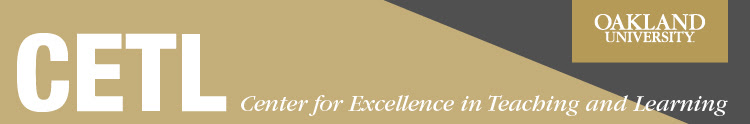 CETL Excellence in Teaching and Learning Grant
Student Success and the Scholarship of Teaching and Learning (SoTL)
Applications due Sunday, March 26, 2017Cover Page for IndividualsREMINDER: This should be the only place in the entire application where names/identifiers appear.Faculty Name:		___________________________________________________Date:		___________________________________________________Rank:		___________________________________________________Number of Years Teaching at OU:  _________________________________________________     If Part-Time, Number of total credits taught		Department:		___________________________________________________Email address:		___________________________________________________New Course     /        Course Redesign      (highlight one)Course Title:		___________________________________________________Course Number:	___________________________________________________Course Description(s) (from catalog):CETL Excellence in Teaching and Learning Grant
Student Success and the Scholarship of Teaching and Learning (SoTL)
Applications due Sunday, March 26, 2017Which term do you intend to teach this course with the new innovation?______________________Have you previously taught this course? If so, when?   _________________________________Typical number of enrollment in course?	___________________________________Are you planning to seek Human Subjects Approval (IRB)?	_______________________Applicant AgreementIf awarded this grant, ________________________ agree to the requirements of this project.                                              	 Faculty Member 	Signature of Faculty Member: ______________________________________________________Department Chair/Program Director AgreementI, ___________________________, have read and approve this proposal and support                          dept chair/program director____________________________________________________ applying for the Excellence in                                      name of faculty memberTeaching and Learning Grant for this coming academic year. The faculty member will be teaching the above course within the next academic year.Signature of Chair:   ___________________________________________________Date:  ______________________________________________________________